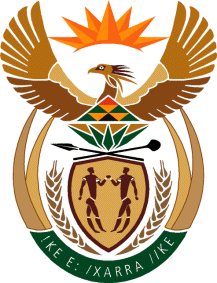 MINISTRY OF DEFENCE & MILITARY VETERANS NATIONAL ASSEMBLYQUESTION FOR WRITTEN REPLYMr N S Matiase (EFF) to ask the Minister of Defence and Military Veterans:What number of (i) buildings, (ii) properties and (iii) facilities does her department currently (aa) own and (bb) rent, (b) what is the value and purpose of each (i) owned and (ii) rented property, (c) for how long has each property been rented and (d) from whom is each property rented?NW1016EREPLY:1.	(a) The Minister of Defence and Military Veterans has under her custodianship seven thousand one hundred and fifteen buildings, fifty eight properties (land portions) and one hundred and forty six facilities.More work is being done to determine the value and the purpose for which each one is used.1